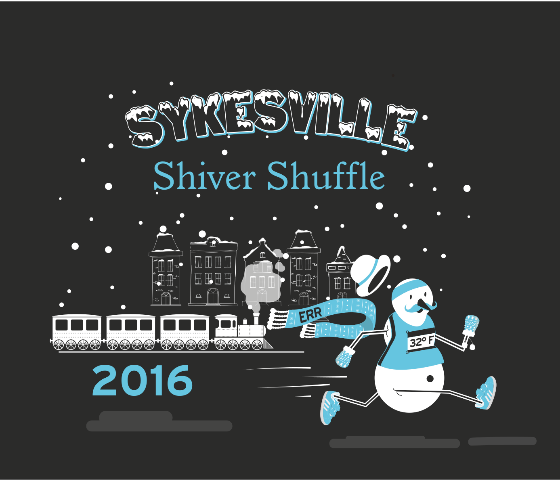 Registration:Name: _____________________________ Address: ________________________________________________City: ________________________         Zip: ____________     Phone: ___________________________________      Email:  ____________________________________Date of Birth____________ (Circle one)         Male          Female    Shirt size: Female    LG, _____                   MED______, LG_______, XL, ______WAIVER OF LIABILITY: Participant understands that he/she is subject to the school and council rules of conduct and sportsmanship.  The undersigned acknowledges that neither the Freedom Area Recreation Council, the Eldersburg Rogue Runners nor Tri Sport Junction provide any registrant medical or hospitalization insurance whatsoever, and hereby waives any and all claims against the Freedom Area Recreation Council, the Carroll County Department of Recreation and Parks, Eldersburg Rogue Runners,  Tri Sport Junction, or any other person affiliated with these entities and sponsors for injuries sustained while watching or participating in this event or traveling to and from event. I also agree that photographs taken of my child or me while participating in this activity may be used for publicity purposes.  I am the legal guardian of the athlete listed above and have read the above waiver of liabilitySignature and Date_________________________________________________________Register after January 1, 2016Fee $35 per personERR Member $30Mail to: Eldersburg Rogue Runners                                                                                                                                                                   PO Box 1726                                                                                                                                                                                                   Eldersburg MD 2178Or Drop off at : Tri Sport Junction                                                                                                                                                                   7568 B Main St,                                                                                                                                                                                                 Sykesville MD 21784             